ARITHMETIC SEQUENCESA sequence is an ordered list of elements called terms. These terms follow a pattern or rule to determine the next term in the sequence.Each term is labeled according to its position by a subscript.Example 1:    6, 8, 10, 12, 14, 16, 18, 20 is a sequence.	The pattern could be explained by: “To go from one term to the next, add 2” or “It’s the sequence of even numbers starting at 6 and ending at 20”.	First term: t1= 6	2nd term   : t2 = 8  		…  t7 = 18We call general term of the sequence, the formula determining the nth term of the sequence. General term of this sequence: tn = 2n + 4(If you replace n by and rank in the sequence, you can get the value of the term…   t3 = 2 × 3 + 4 = 10) A sequence can be finite or infinite.     6, 8, 10, …, 20          6, 8, 10, 12, …An arithmetic sequence is a particular type of sequence. The pattern is that to get the next term, you always add the same number (positive or negative). In other words, the difference between 2 consecutive terms is constant. We call it d: the common difference. Examples:  The sequence from Example 1 is arithmetic.		     d = 2	          The sequence: 9, 4, -1, -6, -11… is arithmetic. 		     d = -5 1, 2, 4, 8, 16, 32, … is not arithmetic. The pattern is to double each term to get the next one.t2 -  t1 = 1              The difference between          	t3 – t2 = 2 …           2 consecutive terms 			            is not constant!We can also use a similar formula for any 2 terms:

Applications: Determining a particular term: 




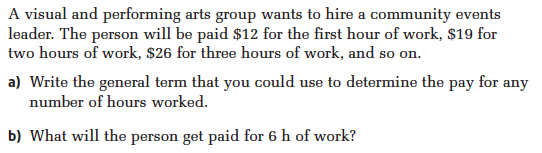 


 Your turn









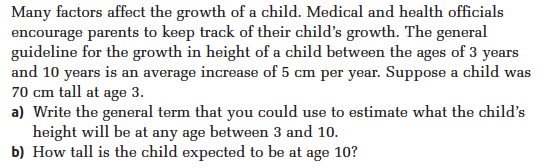 Determining the number of terms: 












 Your turn 










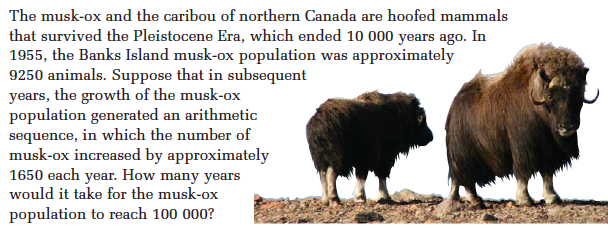 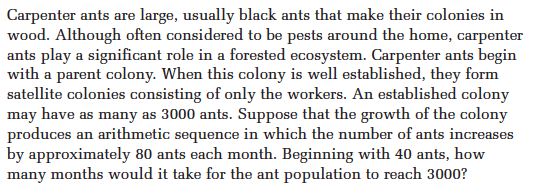 Determining t1, tn, and n: 










 Your turn








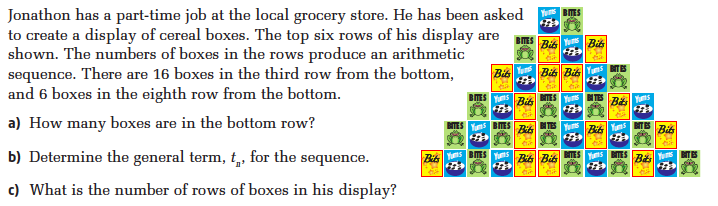 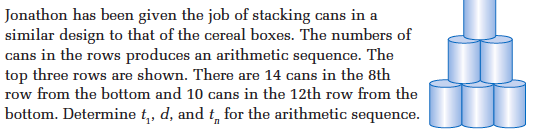 Generate a sequence: 









 Your turn



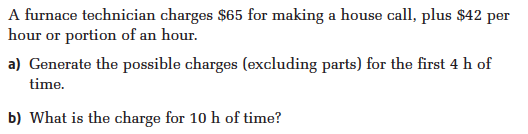 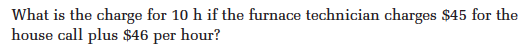 Hwk: worksheet # 1c, 3 – 5, 8 – 11, 13, 16, 17, 22, 24, 26.